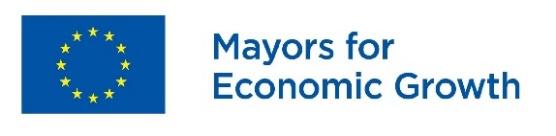 Впровадження плану місцевого економічного розвиткуЗвіт за І півріччя 2020 року Громада: Сєвєродонецька міська радаПочаток впровадження плану: 01.06.2019Номер звіту - 2Коротка описова частинаВпровадження плану місцевого економічного розвитку (далі План МЕР) було розпочато вчасно, відповідно до графіку-з 01 червня 2019 року, після його затвердження рішенням сесії Сєвєродонецької міської ради від 12.06.2019 № 3713.За звітний період, з урахуванням внесених коректив до Плану МЕР, з 12 запланованих дій плану МЕР виконані 10 або 80%. За графіком виконано 10 або 65%, із значною затримкою в реалізації 3 –  або 15%. 2 дії або 20% не виконано.Протягом звітного періоду у громаді були частково або повністю впроваджені окремі заходи/дії Плану, заплановані на звітний період, а саме:Дія 1.1. Проект «Створення Агенції економічного розвитку м. Сєвєродонецька як інструменту співпраці влади та бізнесу» (із значною затримкою на 9 місяців) виконано на 10%, а саме:Сєвєродонецькою міською радою підібрано приміщення за адресою: м. Сєвєродонецьк, бульвар Дружби Народів, 32А.В березні 2020 року з проектом DG-East провели другу зустріч з представниками міської ради та громадських організацій щодо отримання технічної підтримки на реалізацію проекту.Планується, що Сєвєродонецька міська рада за рахунок коштів міського бюджету проведе ремонтні роботи приміщення площею 133 кв. метрів за адресою: м. Сєвєродонецьк, бульвар Дружби Народів, 32А.Планується, що Програма «Демократичне врядування в Східній Україні» (DG-East) забезпечить технікою, меблями, тощо. Очікується, що завершення дії в повному обсязі відбудеться у ІІ півріччі 2020 року.Дія 1.2. Відновлення реалізації порядку часткової компенсації за кредитними договорами суб’єктам малого та середнього підприємництва за рахунок коштів міського бюджету на 2020 рік не передбачалося. В  умовах поширення коронавірусної хвороби (COVID-19), з метою інформування та допомоги малому та середньому підприємництву на офіційному сайті міської ради створено рубрику Підтримка бізнесу в період covid19.Дія 1.3. Проект «Створення сучасного бізнес-центру, з офісами формату Open Space, Smart - офісами, конференц-залу» замінено на проект «Реконструкція будівлі під логістичний комплекс з сучасними офісами, конференц-залом та складськими приміщеннями», який (за графіком) виконано на 10%, а саме:В жовтні 2019 року укладено меморандум щодо реалізації цього проекту між Сєвєродонецькою міською радою та ФОП АДАМЯН Г.А.ФОП АДАМЯН Г.А. в 2019 році розроблено проект розбирання будівлі за адресою м.Сєвєродонецьк, вул. Новікова, 4з, роботи з розбирання будівлі наразі ведуться, замість 3-х поверхової будівля буде реконструйована в 2-х поверхову будівлю.ФОП АДАМЯН Г.А. також замовлено розробку проекту на виготовлення даху цієї будівлі.Роботи виконуються поетапно, очікується, що завершення дії в повному обсязі відбудеться у ІІ півріччі 2020 року.Дія 1.4. Проект «Створення інноваційної навчальної програми для дітей шкільного віку «Я успішна людина»» замінено на проект «Англійський міні-парк».Проект передбачає створення відкритого простору для дітей, молоді та дорослих для вивчення англійської мови, обладнаного дитячим ігровим комплексом, який (за графіком) виконано на 25%, а саме:В жовтні 2019 році ГО «Успішна дія» уклала Угоду про реалізацію цього проекту з Міжнародним Фондом «Відродження» та отримала грантову фінансову підтримку в сумі 140 000,00 грн. ГО «Успішна дія» додатково зібрала добровільні пожертвування в сумі 140 000,00 грн.В грудні 2019 року укладено меморандум про взаєморозуміння між громадською організацією «Успішна дія» та Сєвєродонецькою міською радою щодо створення «Англійського міні-парку».Сєвєродонецька міська рада за рахунок коштів міського бюджету в сумі 360 000,00 грн. у червні 2020 року розпочала облаштування майданчика під міні-парк, який буде розташований на території земель рекреаційного призначення, що знаходиться у комунальній власності, за адресою: м. Сєвєродонецьк, вул. Новікова, 17, а саме: проводяться підготовчі роботи:а) вирівнювання та підготовка покриття земельної ділянки;б) підготовка майданчика для монтажу закладних/улаштування під обладнання у відповідності із схемою розміщення обладнання, вимогами виробника, будівельними нормами;в) благоустрій земельної ділянки та прилеглої території майданчика, зокрема, шляхом укладення відповідного покриття.ГО «Успішна дія» розробила схему розміщення обладнання та профінансувала виготовлення обладнання для облаштування «Англійського міні-парку» на суму 280 тис. грн.Завершення дії в повному обсязі відбудеться у вересні 2020 року.Дія 1.5. Проект «Створення аграрного хабу» замінено на проект «Реконструкція залізнодорожнього терміналу під елеватор», який передбачає встановлення елеватора об'ємом 4000 м3 з метою розширення послуг із зберігання та перевантаження зерна з автотранспорту на залізнодорожний транспорт, який (за графіком) виконано на 65%, а саме:В жовтні 2019 року укладено меморандум щодо реалізації цього проекту між Сєвєродонецькою міською радою та приватним сільськогосподарським підприємством «ЛЕВАДА». ПСП «ЛЕВАДА» оформлено дозвільні документи на реконструкцію залізнодорожнього терміналу під елеватор, а саме: розроблення детального плану території, розроблення документації із землеустрою та передачу в оренду земельної ділянки за адресою: м. Сєвєродонецьк, вул. Сметаніна, 1г.ПСП «ЛЕВАДА» придбано елеваторне обладнання «Силос» на суму 3 500 000,00 грн.Завершення дії в повному обсязі відбудеться у жовтні 2020 року.Дія 1.6. Проект «Створення молодіжного спортивно-розважального Центру активності» замінено на проект «Створення «Спортивного містечка»», який (за графіком) виконано на 30%, а саме:Сєвєродонецькою міською радою для розташування спортивного вуличного майданчика відібрано територію земель рекреаційного призначення за адресою: м. Сєвєродонецьк, вул. Космонавтів, 29. Укладено меморандум про взаєморозуміння щодо створення спортивного містечка між Сєвєродонецькою міською радою та проектом «Демократичне врядування в Східній Україні», що реалізується Кімонікс Інтернешил Інк. за підтримки USAID (DG-East).З метою реалізації проєкту «Спортивне містечко: спорт об’єднує громаду» 26.05.2020 року підписано грантову угоду.Протягом наступного звітного періоду заплановано виконати наступні роботи: монтаж закладних під обладнання до 16.07.2020р.;вирівняння  покриття земельної ділянки до 30.07.2020р.;облаштування пішохідних доріжок до зон з тренажерами до 09.08.2020р.Згідно Меморандуму DG-East облаштує спортивний вуличний майданчик спортивним обладнанням (вуличними тренажерами).Очікується, що завершення дії в повному обсязі відбудеться у ІІ півріччі 2020 року.Дія 1.7.Розробка бренду та маркетингової стратегії міста.Виконано на 5% (за графіком).Сєвєродонецьк один з 13 громад Луганщини відібраний для пілотного проєкту ПРООН з розробки маркетингових стратегій та брендів громад.Brandvill - це команда, яка буде створювати бренди та маркетингові стратегії громад. У Луганській області робота розпочалась у червні 2020 року. Наразі розробляється графік роботи та виїздів.Дія 1.8. Проект «Скейт-парк» додано до Плану, проект передбачає створення відкритого простору для створення у місті сучасного безпечного майданчику для молоді, зацікавленої у вуличних видах культури та спорту, який (за графіком) виконано на 75%, а саме:В грудні 2019 року підписано Меморандум про співпрацю і партнерство між ГО «Фонд «Професійний розвиток Харкова» та Сєвєродонецькою міською радою на створення скейт-парку.Сєвєродонецькою міською радою для розташування спортивного вуличного майданчика відібрано територію земель рекреаційного призначення за адресою: м. Сєвєродонецьк, вул. Космонавтів, 29. Сєвєродонецька міська рада розробила схему розміщення обладнання та проводить підготовчі роботи:а) вирівнювання та підготовка покриття земельної ділянки;б) підготовка майданчика для монтажу закладних/улаштування під обладнання у відповідності із схемою розміщення обладнання, вимогами виробника, будівельними нормами;в) благоустрій земельної ділянки та прилеглої території майданчика зокрема шляхом укладення відповідного покриття.ГО «Фонд «Професійний розвиток Харкова» профінансував виготовлення елементів для облаштування скейт-парку на суму 49 тис. грн., а Сєвєродонецька міська рада – на 100,0 тис. грн.Очікується, що завершення дії в повному обсязі відбудеться у серпні 2020 року.Дія 2.1. Проект «Будівництво п’яти автономних твердопаливних котелень для  загальноосвітніх та дошкільних учбових закладів м. Сєвєродонецька» замінено на проект «Будівництво п’яти пєлєтних котелень для закладів бюджетної сфери м. Сєвєродонецька», яка (за графіком) виконана на 75%, а саме:		За рахунок коштів Європейського інвестиційного банку побудовано 5 пєлєтних котелень в бюджетних закладах міста:ЗОШ №18,НВК «Спеціалізована школа колегіум»,ДЮСШ № 1,міська багатопрофільна лікарня,міський Палац культури.Загальна вартість робіт складає 14752,444 тис. грн. Залишок коштів на 01.07.2020 рік - 3587,217 тис. грн.Залишилось виконати в 2020 році:ЗОШ №18 (монтаж 2-го котла; монтаж бункера; підключення системи електро-, водо- та теплопостачання; налагоджувальні роботи. У процесі виконання робіт виникла необхідність у додаткових роботах. Наразі відбувається коригування проектно-кошторисної документації. Готуються акти виконаних робіт за здійснення технічного нагляду.),НВК «Спеціалізована школа колегіум» (Декларація про готовність до експлуатації об'єкта №ЛГ141201761439 від 25.06.2020р. Готуються акти на виконані роботи 5% та акти виконаних робіт за здійснення технічного нагляду.),ДЮСШ № 1 (монтаж димових труб; підключення системи електро-, водо- та теплопостачання; налагоджувальні роботи),Міська багатопрофільна лікарня (готуються документи для вводу об'єкту в експлуатацію. Готуються акти виконаних робіт за здійснення технічного нагляду.), Міський Палац культури (Декларація про готовність до експлуатації об'єкта №ЛГ141201761202 від 25.06.2020р. Готуються акти на виконані роботи 5% та акти виконаних робіт за здійснення технічного нагляду.)Очікується, що завершення дії в повному обсязі (введення в експлуатацію) відбудеться у ІІ півріччі 2020 року.Дія 2.2. Проект «Встановлення ІТП в бюджетній сфері міста та створення обслуговуючої компанії (5 школ)» замінено на проект «Встановлення ІТП в бюджетній сфері міста та створення обслуговуючої компанії», який (за графіком) виконано на 100%, а саме:Сєвєродонецькою міською радою було направлено лист ТОВ «Київ ЕСКО» про наміри спільної співпраці, зокрема про встановлення у навчальних закладах відділу освіти міської ради сучасних модульних індивідуальних теплових пунктів шляхом залучення ЕСКО - механізмів (інвестицій) у енергоефективність на умовах їх повернення виключно за рахунок досягнутої економії енергоносіїв. В серпні 2019 році ТОВ «Київ ЕСКО» виконано проектні роботи.Відділом освіти Сєвєродонецької міської ради в серпні 2019 року укладено енергосервісні договори з ТОВ «Київ ЕСКО» на здійснення енергосервісу в кожній будівлі з 10-ти закладів освіти (7 нових встановлених ІТП та 3 ІТП, встановлені в 2018 році).В вересні-жовтні 2019 році ТОВ «Київ ЕСКО» виконано роботи по встановленню ІТП в 7 закладах освіти.В листопаді 2019 році введено в експлуатацію ІТП в 10 закладах освіти:1.Будівля СЗОШ І-ІІІ ступені № 8.2.Будівля СЗОШ І-ІІІ ступені № 1.3.Будівля СЗОШ І-ІІІ ступені № 13.4.Будівля СЗОШ І-ІІІ ступені № 5.5.Будівля СЗОШ І-ІІІ ступені № 15.6.Будівля Сєвєродонецької гуманітарно-естетичної гімназії.7.Будівля СЗОШ І-ІІІ ступені № 10.8.Будівля КДНЗ (ясла-садок) комбінованого типу № 19 «Ластівка».9.Будівля КДНЗ (ясла-садок) комбінованого типу № 38 «Росиночка».10. Будівля Сєвєродонецького міського Центру дитячої та юнацької творчості.Дія 3.1. Проект «Приєднання сільських громад та збільшення земельного ресурсу міста» (значна затримка 12 міс.) не виконано. Розпорядженням  КМУ від 12.06.2020р. № 717-р «Про визначення адміністративних центрів та затвердження територій територіальних громад Луганської області» визначений Перелік територіальних громад Луганської області, до складу якого входить Сєвєродонецька територіальна громада із наступними населеними пунктами:СєвєродонецькаБорівськаБоровенська (Кремінський район)Єпіфанівська (Кремінський район)Мирнодолинська (Попаснянський район)Новоастраханська (Кремінський район)СиротинськаСмолянинівська (Новоайдарський район)Чабанівська (Новоайдарський район)Очікується, що завершення дії в повному обсязі відбудеться у ІІ півріччі 2020 року.Дія 3.2. Проект «Будівництво нового сучасного автомобільного мосту через річку Борова» (значна затримка 12 міс.) не виконано, у зв’язку відсутністю на цей час донора.Підсумовуючи виконання Плану за період з 01.06.2019р. по 30.06.2020р. виявилось, що з 12 дій, що увійшли до Плану МЕР виконано - 10, не виконано -2. Змінені табл. 1 та табл. 3 додаються до цього звіту.ГРАФІК РЕАЛІЗАЦІЇ / ПЛАН МОНІТОРИНГУ ГРАФІК РЕАЛІЗАЦІЇ / ПЛАН МОНІТОРИНГУ ГРОМАДИ СЄВЄРОДОНЕЦЬК ЗА ІІ ПІВРІЧЧЯ 2020 РОКУ.** курс гривні до євро на 01.07.2020р. – 26,67 грн. за 1 євро.Звіт заповнив:  Вітченко Ольга – заступник директора департаменту - начальник відділу інвестиційної політики Департаменту економічного розвиткуДата: 21.07.2020Підпис 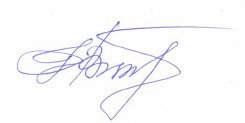 Дії/заходиДата початку - дата завершенняЗаплановано:Виконання (варіанти):Виконання (варіанти):Використано коштів:всього наростаючим підсумкомстаном на 30.06.2020р.,грн/євро(за курсом НБУ на 01.07.2020)*Дії/заходиДата початку - дата завершенняОчікувані результати станом на 30.06.2020За графіком  Незначна затримка Значна затримкаВипереджаємоІншеЗа графіком  Незначна затримка Значна затримкаВипереджаємоІншеВикористано коштів:всього наростаючим підсумкомстаном на 30.06.2020р.,грн/євро(за курсом НБУ на 01.07.2020)*Дії/заходиДата початку - дата завершенняОчікувані результати станом на 30.06.20207-12 місяць впровадження плану(звітували за 2 півріччя 2019)13-18 місяць впровадження плану(1 півріччя 2020) Використано коштів:всього наростаючим підсумкомстаном на 30.06.2020р.,грн/євро(за курсом НБУ на 01.07.2020)*1.1.Створення Агенції економічного розвитку м.Сєвєродонецька як інструменту співпраці влади та бізнесу01.06.2019-31.12.2019Отримано реєстраційні документи.Розроблено пакет навчальної програми (6 учбових модулів).Проведено 3 семінари – тренінги для підприємців.Значна затримка 3 міс.*(розпочато підготовчу роботу)Значна затримкаВ березні 2020 року з проектом DG-East провели другу зустріч з представниками міської ради та громадських організацій щодо отримання технічної підтримки на реалізацію проекту.Планується, що Сєвєродонецька міська рада за рахунок коштів міського бюджету проведе ремонтні роботи приміщення площею 133 кв. метрів за адресою: м. Сєвєродонецьк, бульвар Дружби Народів, 32А.Програма «Демократичне врядування в Східній Україні» (DG-East) забезпечить технікою, меблями, тощо.-1.2. Відновлення реалізації порядку  часткової компенсації за кредитними договорами суб’єктам малого та середнього підприємництва за рахунок коштів міського бюджету01.06.2019-31.12.2019Передбачено фінансування в міському бюджеті на 2019 рік у розмірі 300 000 UAH.За графікомПередбачено кошти в бюджеті на 2019 рік у розмірі 300 тис. грн.Звернень підприємців не булоЗа графікомНа 2020 рік кошти не передбачалися. В  умовах поширення коронавірусної хвороби (COVID-19), з метою інформування та допомоги малому та середньому підприємництву на офіційному сайті міської ради створено рубрику Підтримка бізнесу в період covid19.-1.3. Реконструкція будівлі під логістичний комплекс з сучасними офісами, конференц-залом та складськими приміщеннями01.10.2019-31.12.2020Підписано меморандум про співпрацю між Сєвєродонецькою міською радою та ФОП «АДАМЯН Г.А».Вибрано будівлю під логістичний комплекс, оформлено необхідну документацію.Розроблено проектно-кошторисну документацію (2019 рік).За графіком (дію 1.3. замінено на іншу 1.3. (див. таблиці 1 та 3 відкоригованого плану МЕР у додатку)За графіком Роботи виконуються поетапно, очікується, що завершення дії в повному обсязі відбудеться у ІІ півріччі 2020 року400 000 грн./15 503,9 євро1.4. Англійський міні-парк01.10.2019-31.12.2020Укладено Угоду про реалізацію цього проекту між ГО «Успішна дія» та Міжнародним Фондом «Відродження».Підписано меморандум про співпрацю між Сєвєродонецькою міською радою та ГО «Успішна дія»За графіком (дію 1.4. замінено на іншу 1.4. (див. таблиці 1 та 3 відкоригованого плану МЕР у додатку)За графікомПроводяться підготовчі роботи:а) вирівнювання та підготовка покриття земельної ділянки;б) підготовка майданчика для монтажу закладних/улаштування під обладнання у відповідності із схемою розміщення обладнання, вимогами виробника, будівельними нормами;в) благоустрій земельної ділянки та прилеглої території майданчика, зокрема, шляхом укладення відповідного покриття.280 000 грн./10 498,69 євро1.5.Реконструкція залізнодорожнього терміналу під елеватор01.10.2019-31.12.2020Підписано меморандум про співпрацю між Сєвєродонецькою міською радою та ПСП «ЛЕВАДА».Розроблено детальний план території, розроблено документацію із землеустрою та передачу в оренду земельної ділянки.Придбано елеваторне обладнання в 2019 роціЗа графіком (дію 1.5. замінено на іншу 1.5. (див. таблиці 1 та 3 відкоригованого плану МЕР у додатку)За графіком3 500 000 грн./135 658,9 євро1.6. Створення «Спортивного містечка»01.10.2019-31.12.2020Підписано меморандум про співпрацю та екологічну експертизу проекту.Відібрано територію земель рекреаційного призначення.Згідно Меморандуму DG-East облаштує спортивний вуличний майданчик спортивним обладнанням (вуличними тренажерами).За графіком (дію 1.6. замінено на іншу 1.6. (див. таблиці 1 та 3 відкоригованого плану МЕР у додатку)За графікомЗ метою реалізації проєкту «Спортивне містечко: спорт об’єднує громаду» 26.05.2020 року підписано грантову угоду.Протягом наступного звітного періоду заплановано виконати наступні роботи: монтаж закладних під обладнання до 16.07.2020р.;вирівняння  покриття земельної ділянки до 30.07.2020р.;облаштування пішохідних доріжок до зон з тренажерами до 09.08.2020р.-1.7.Розробка бренду та маркетингової стратегії міста01.06.2020-31.12.20201.Розробка бренду: лого, слоган, бренд бук. 2.Розробка маркетингової стратегії.                  3.Створення промоматераілів про місто.Незначна затримкаЗа графікомСєвєродонецьк один з 13 громад Луганщини відібраний для пілотного проєкту ПРООН з розробки маркетингових стратегій та брендів громад.Brandvill - це команда, яка буде створювати бренди та маркетингові стратегії громад. У Луганській області робота розпочалась у червні 2020 року. Наразі розробляється графік роботи та виїздів.-1.8.Скейт-парк01.12.2019-31.12.2020Підписання Меморандуму про взаєморозуміння між ГО «Фонд «Професійний розвиток Харкова» та Сєвєродонецькою міською радою.Підписання Меморандуму про співпрацю і партнерство між ГО «Фонд «Професійний розвиток Харкова» та Сєвєродонецькою міською радою.За графіком (дію 1.8. додано, дію 2.1.вилучено  (див. таблиці 1 та 3 відкоригованого плану МЕР у додатку)За графікомСєвєродонецька міська рада розробила схему розміщення обладнання та проводить підготовчі роботи:а) вирівнювання та підготовка покриття земельної ділянки;б) підготовка майданчика для монтажу закладних/улаштування під обладнання у відповідності із схемою розміщення обладнання, вимогами виробника, будівельними нормами;в) благоустрій земельної ділянки та прилеглої території майданчика зокрема шляхом укладення відповідного покриття.149 000 грн./5 586,80 євро2.1. Будівництво п’яти пєлєтних котелень для  закладів бюджетної сфери м. Сєвєродонецька01.06.2019-31.12.2020Розпочато будівництво п’яти пєлєтних котеленьЗа графіком (дію 2.2. замінено на іншу 2.1. (див. таблиці 1 та 3 відкоригованого плану МЕР у додатку)За графіком15 102 048  грн./582 407,55 євро2.2.Встановлення ІТП в бюджетній сфері міста Сєвєродонецька01.06.2019-31.12.2020Встановлення ІТП в бюджетній сфері міста та створення обслуговуючої компанії (5 шкіл)За графіком (дію 2.3. замінено на іншу 2.2. (див. таблиці 1 та 3 відкоригованого плану МЕР у додатку)Встановлено 7 ІТП в закладах освіти, взято на обслуговування 3 ІТП, встановлених раніше.
Обслуговуюча компанія – «Київ – ЕСКО»За графіком49 230 354,63 грн. / 
346 095,04 євро3.1.Приєднання сільських громад та збільшення земельного ресурсу міста01.06.2019-31.12.2019Прийняття відповідного рішення сесією міськрадиЗначна затримка 6 міс.*( невизначеність Мирнодолинської територіальної громади щодо приєднання до Сєвєродонецької ОТГ, наразі питання обговорюється і залежить не тільки від Сєвєродонецької міської ради. )Значна затримка 6 міс.*Розпорядженням  КМУ від 12.06.2020р. № 717-р «Про визначення адміністративних центрів та затвердження територій територіальних громад Луганської області» визначений Перелік територіальних громад Луганської області, до складу якого входить Сєвєродонецька територіальна громада-3.2.Будівництво нового сучасного автомобільного мосту через річку Борова01.06.2019-31.12.2020Будівництво нового сучасного автомобільного мосту через річку БороваЗначна затримка 6 міс.*(не визначено донора)Значна затримка 6 міс.*(не визначено донора)-ВСЬОГО:68 661 402,63 грн./1 095 751 24 євро